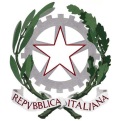 Ministero dell’Istruzione, Dell’Università e RicercaISTITUTO COMPRENSIVO STATALE di SELVAZZANO DENTRO IIVia Cesarotti 1/a – 35030 SELVAZZANO DENTRO (PD)Tel. 049/638633- Fax 049/638716 - e-mail: PDIC89800Q@istruzione.it – pec: PDIC89800Q@pecistruzione.it.C.F. 92249620284 – Codice M.P.I PDIC89800QSelvazzano, 13/ 03 /2020Al personale docente, educativo ed ATA a tempo indeterminatoCircolare n. 98Oggetto: Istanze di part-time a.s. 2020/21 del personale docente, educativo ed ATA a tempo indeterminatoSi avvisa che il giorno 15 marzo 2020 scade il termine perentorio per la presentazione presso la segreteria scolastica delle domande di rientro al tempo pieno, di trasformazione del rapporto di lavoro da tempo pieno a tempo parziale, di modifica dell’orario e/o della tipologia dell’attuale rapporto di lavoro a tempo parziale per le quali sono stati predisposti gli allegati modelli da utilizzare ai fini di cui trattasi e che si allegano alla presente.Cordiali salutiLa Dirigente scolasticaProf.ssa Tiziana PetruzzoFirma autografa omessa ai sensi dell’art.3 del Dlgs. n. 39/1993